Lampiran 1. Surat Penelitian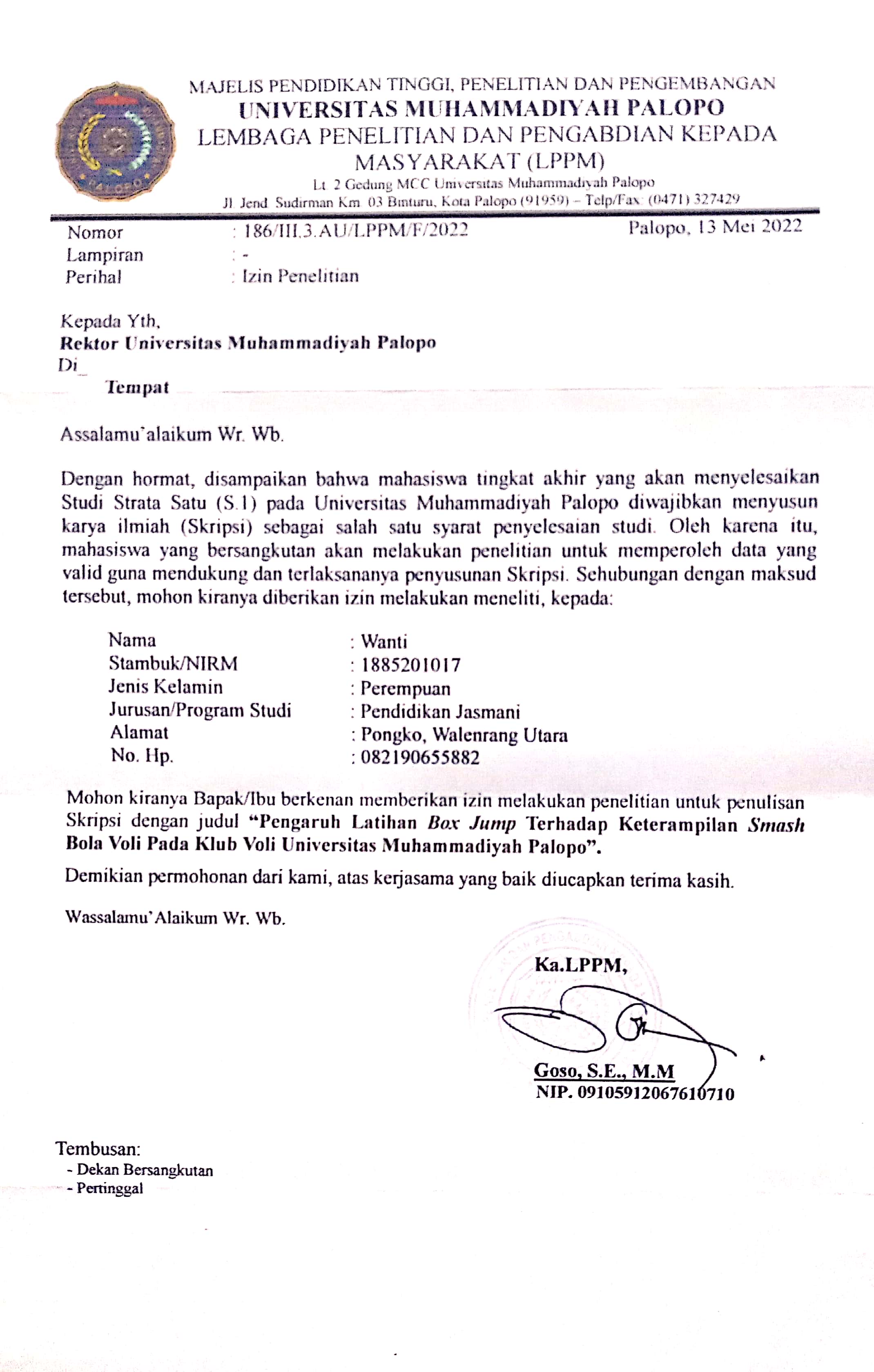 Lampiran 2. Uji Turnitin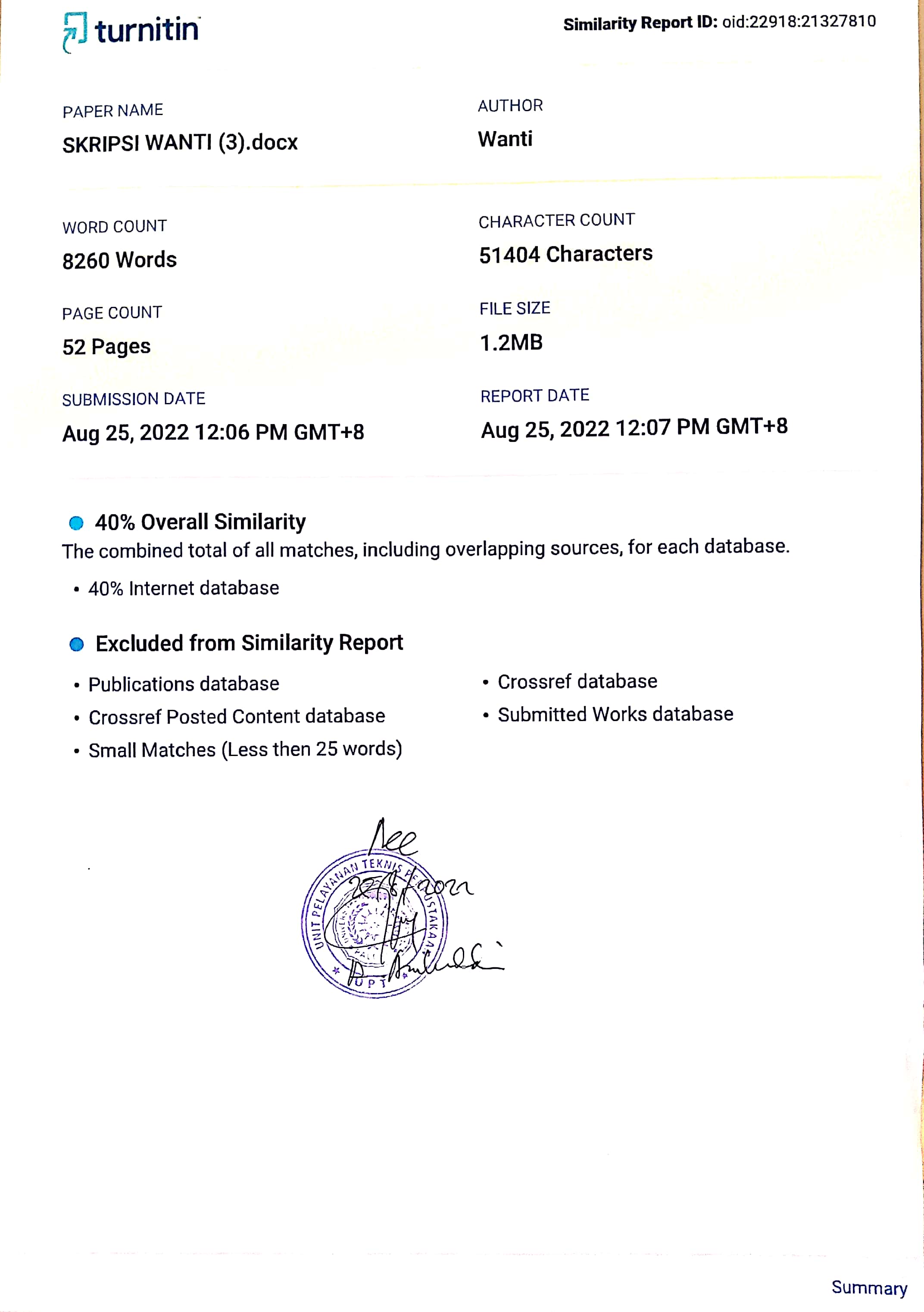 Lampiran 3. Data MentahLampiran 4. Data Analisis Uji Deskriftif DescriptivesLampiran 5. Hasil Perhitungan Uji NormalitasLampiran 6. Hasil Perhitungan Uji HogomenitasUji Homogenitas Bleeb TestOnewayUji Homogenitas Tes Denyut Jantung AwalOnewayLampiran 7. Hasil Perhitungan Uji Paired Sample T-TestLampiran 8. Hasil DokumentasiDOKUMENTASI PENELITIAN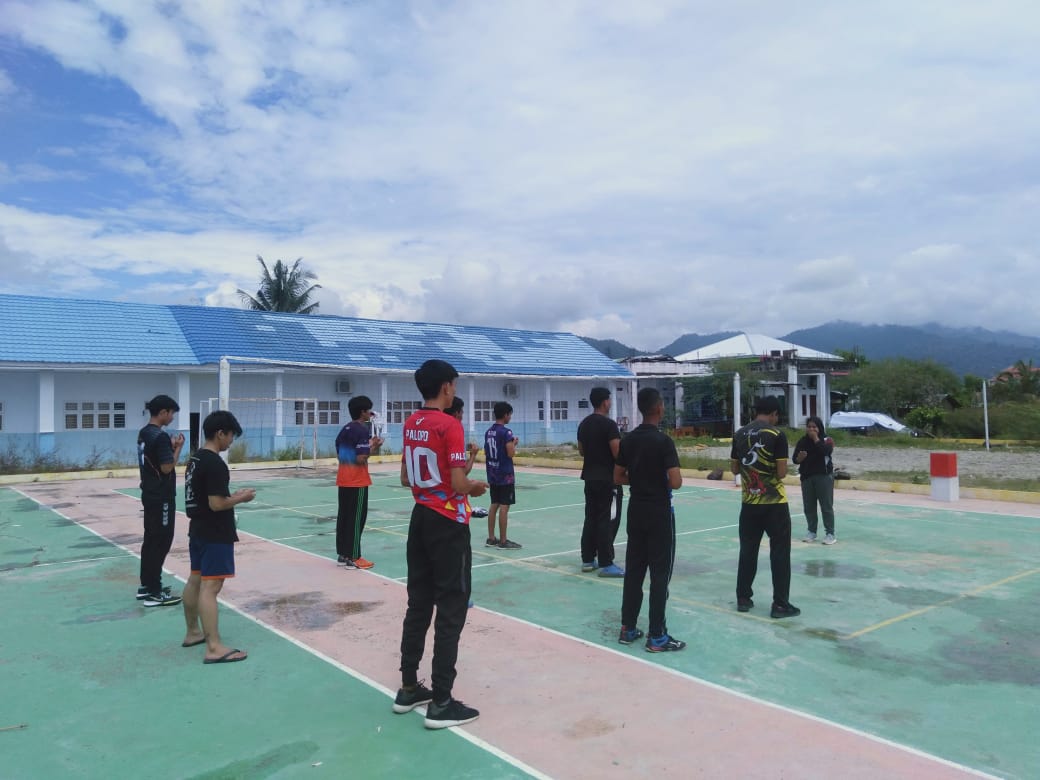 Gambar 1. Berdoa sebelum memulai kegiatan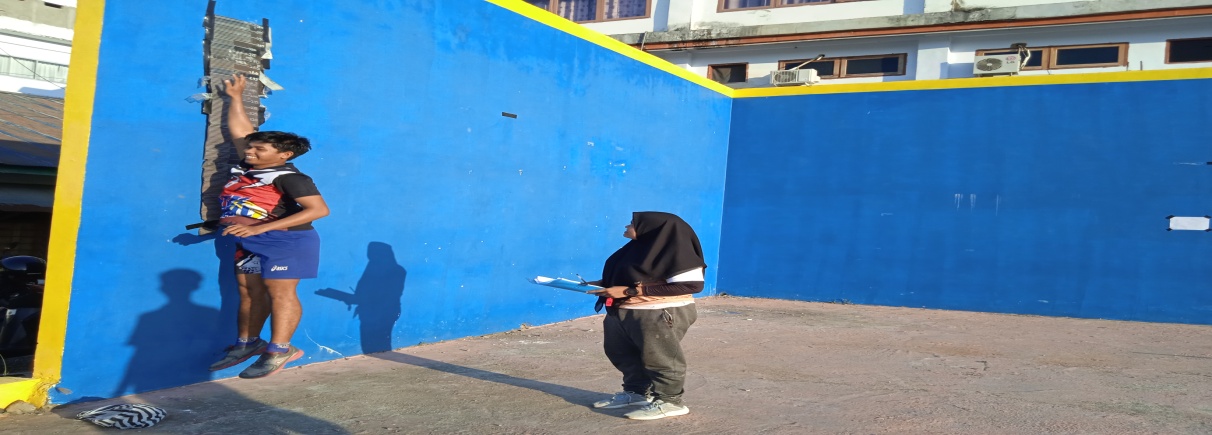 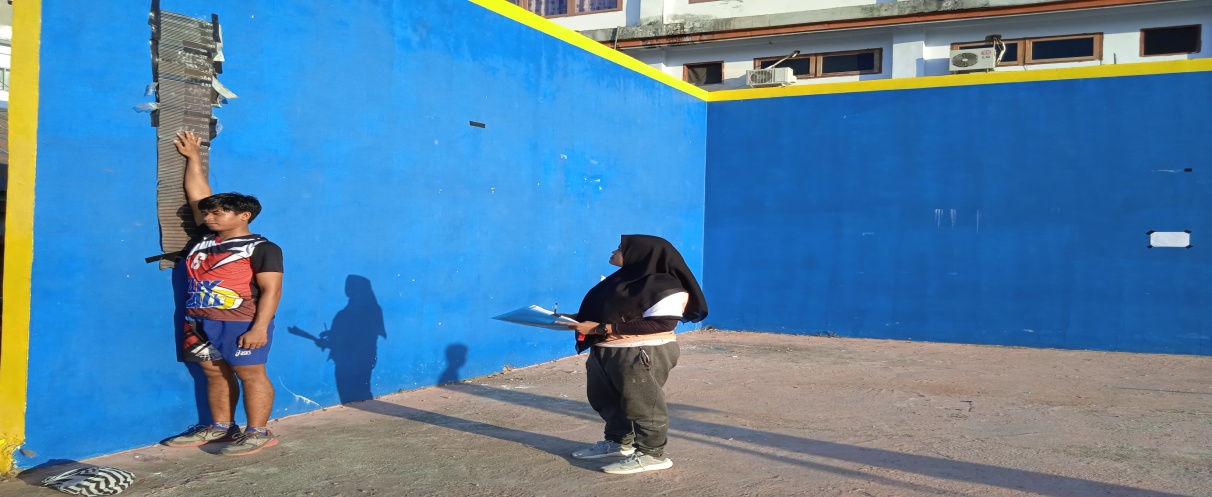 Gambar 2. Pretest vertical jump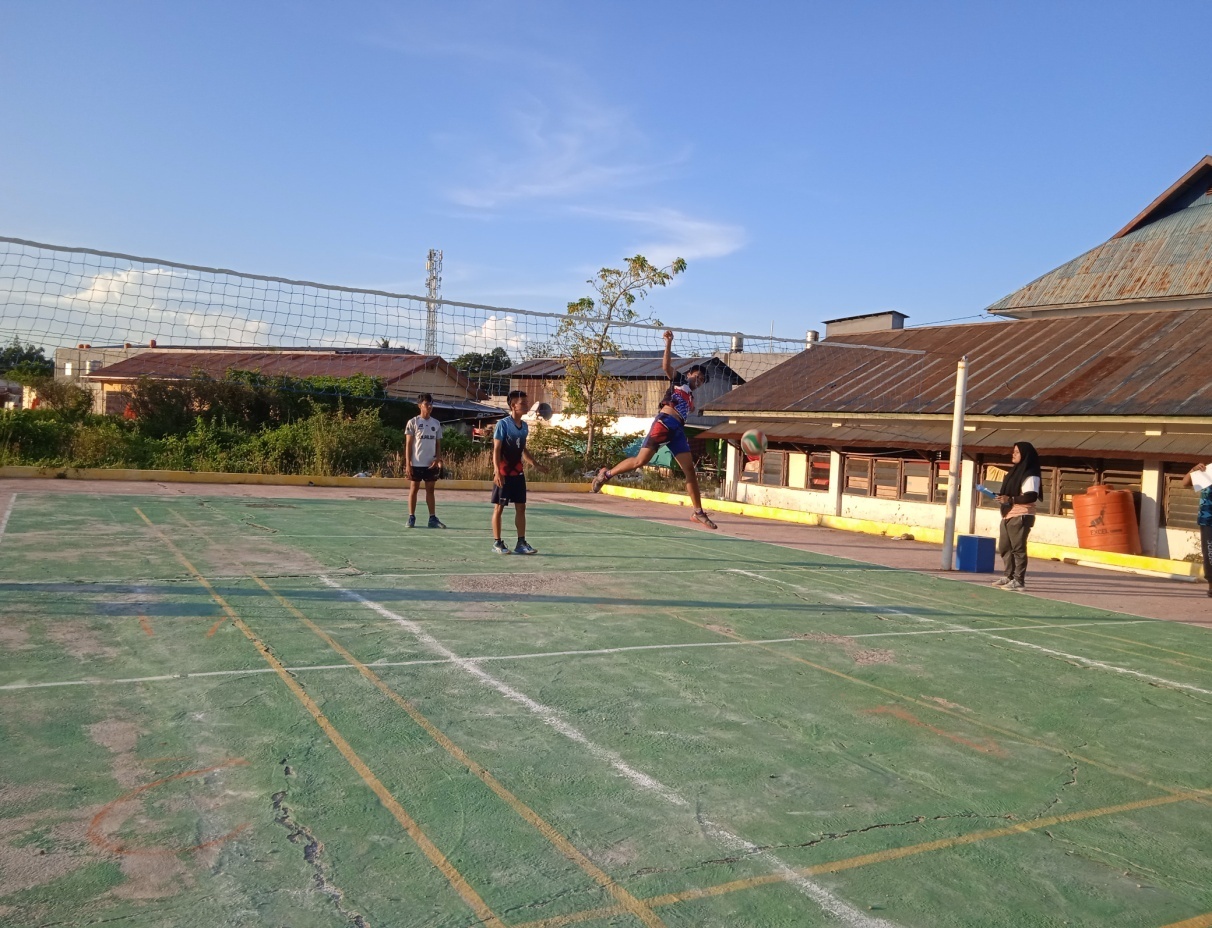 Gambar 3. Pretest tes ketepatan smash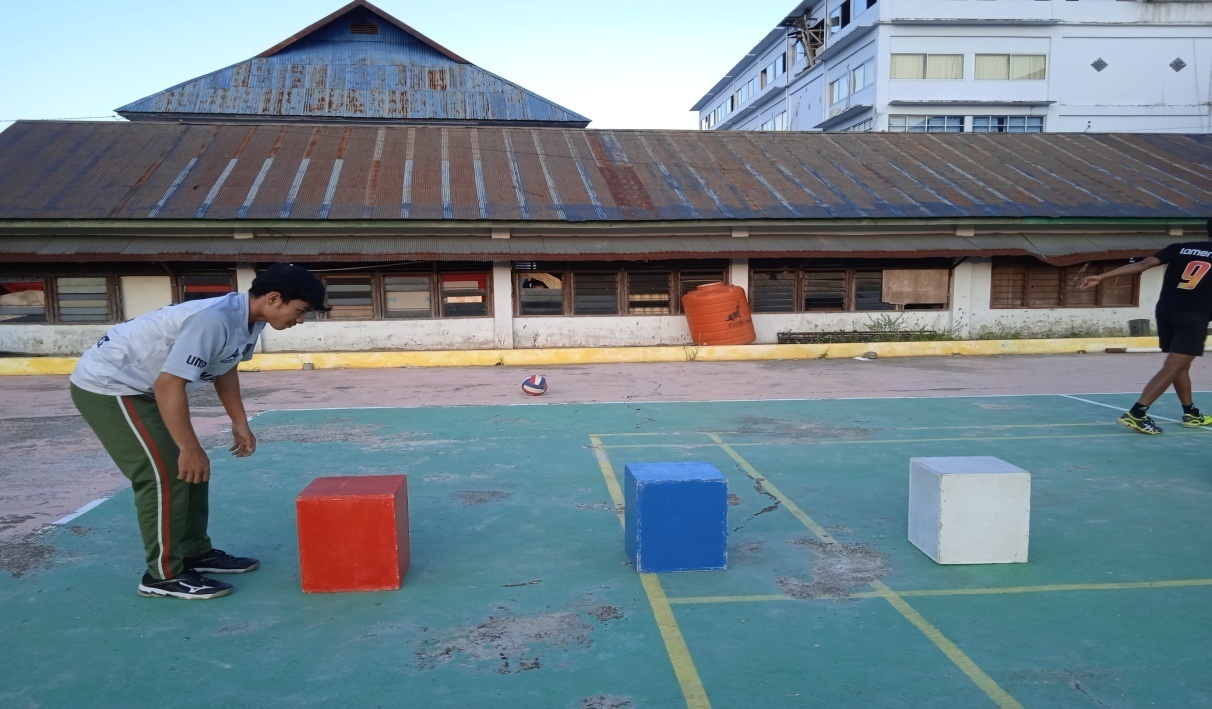 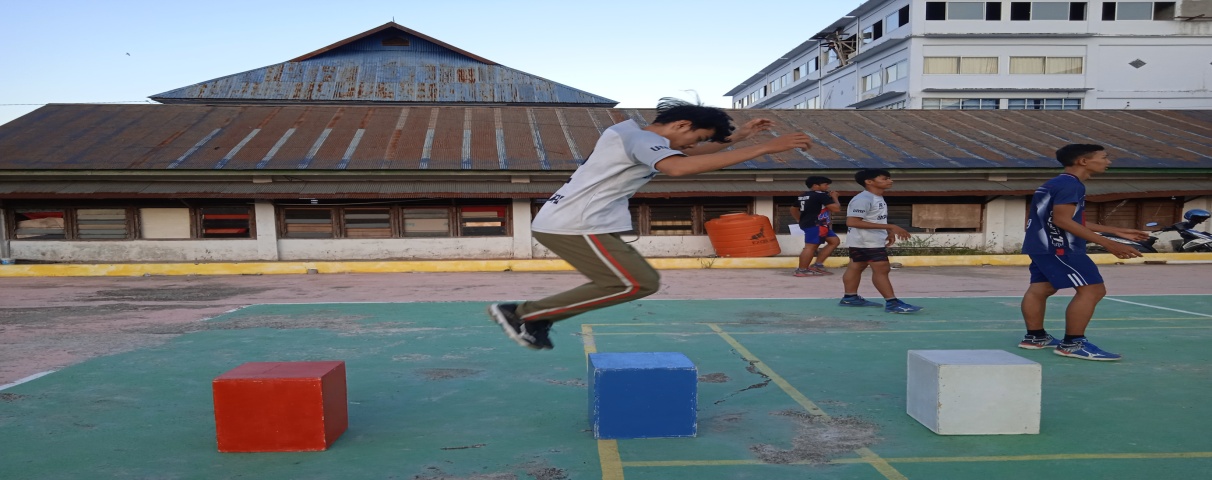 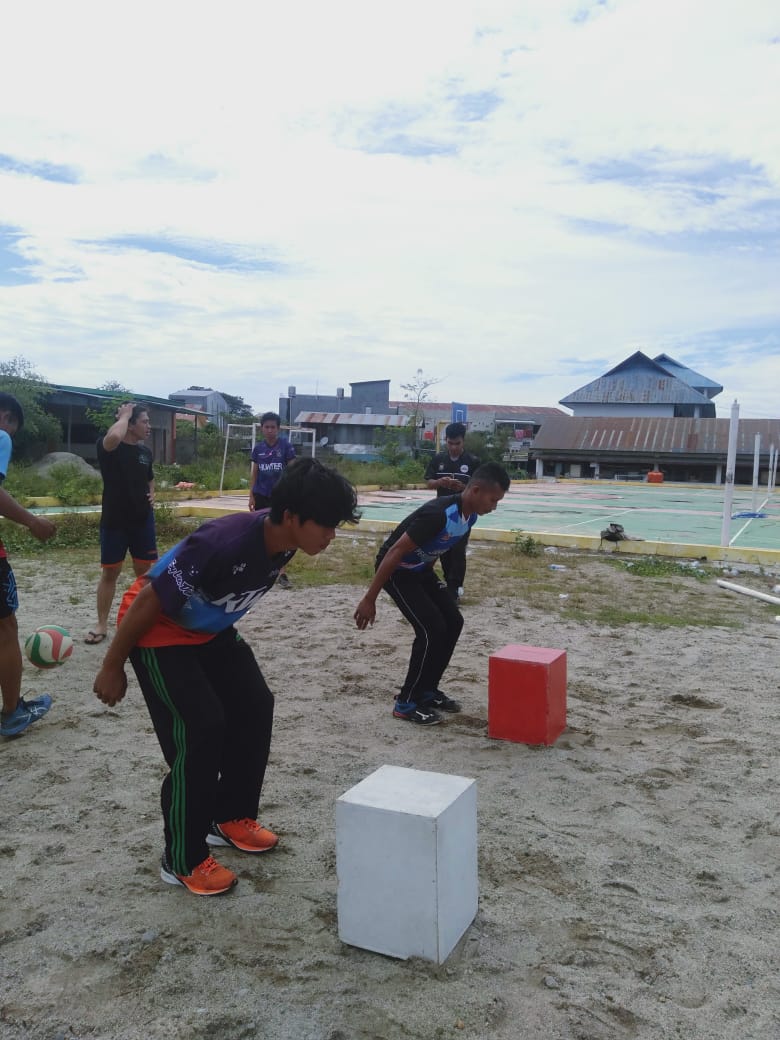 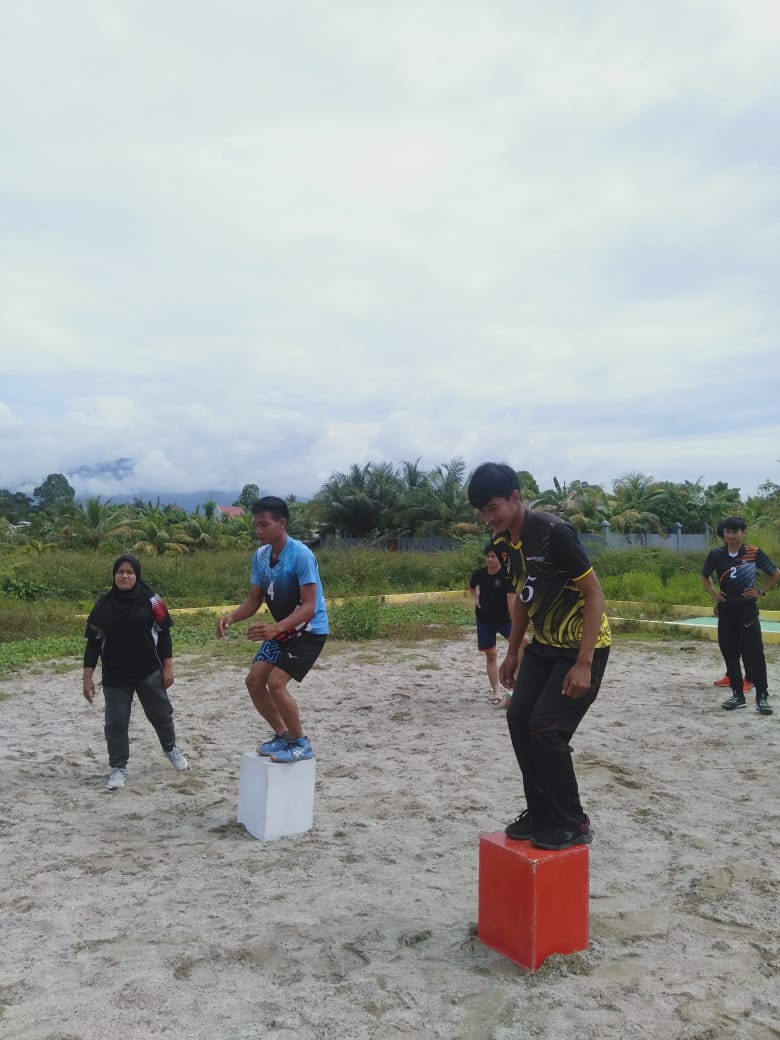 Gambar 4. Latihan box jump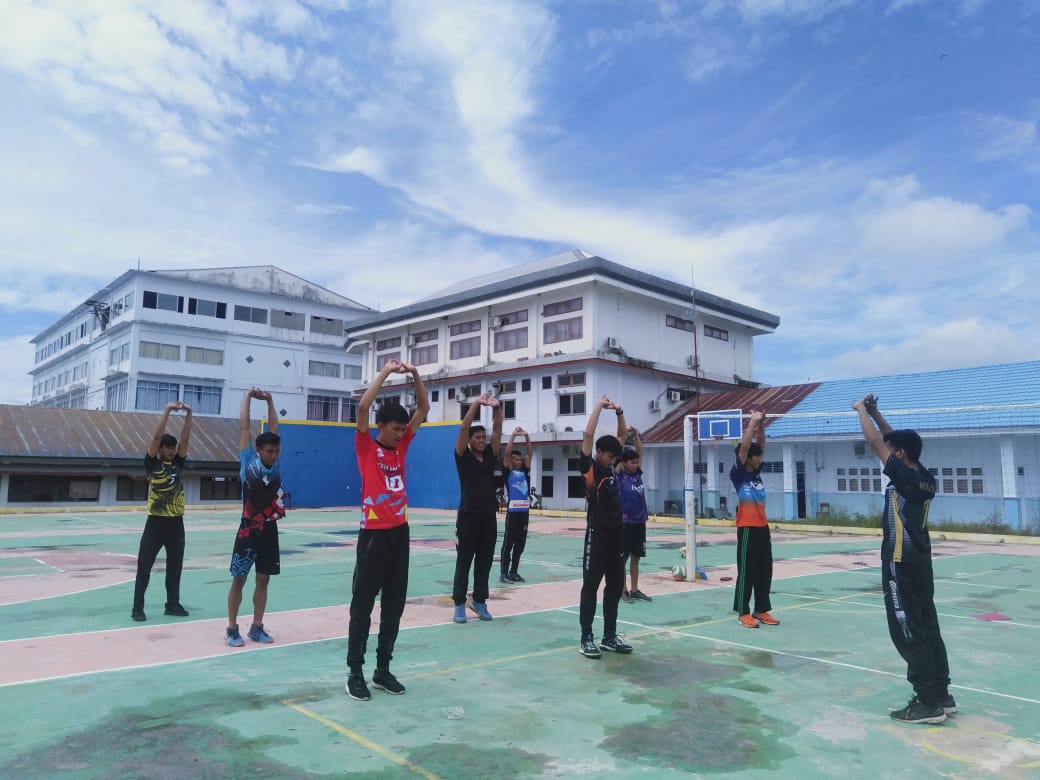 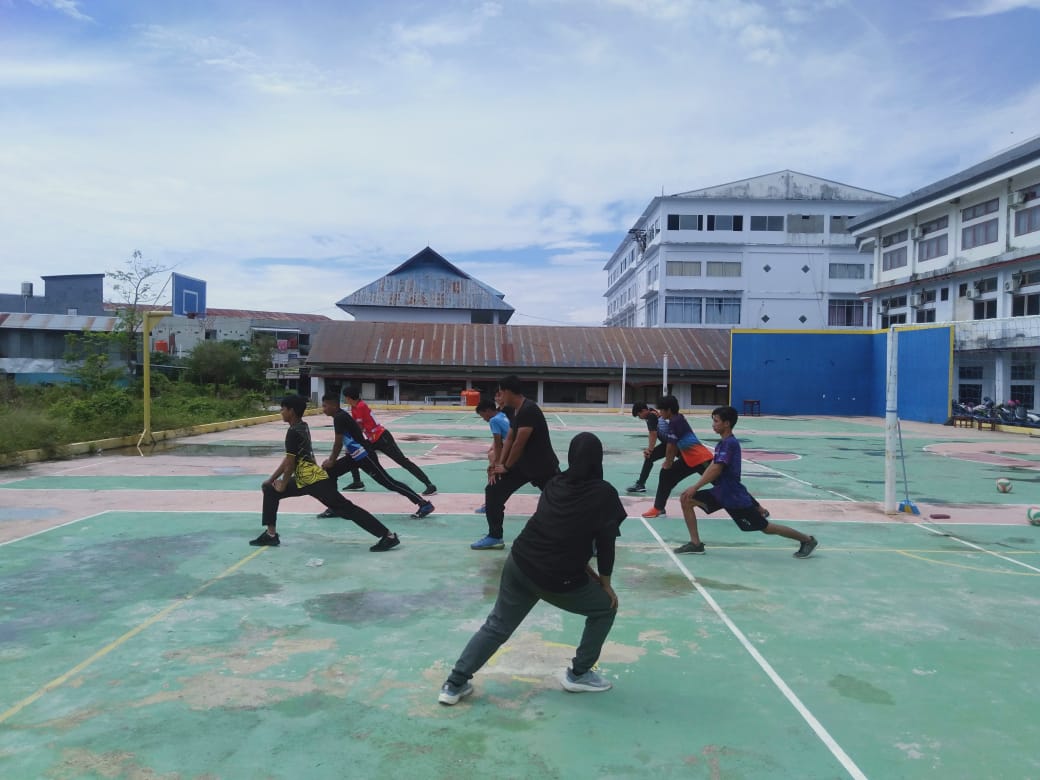 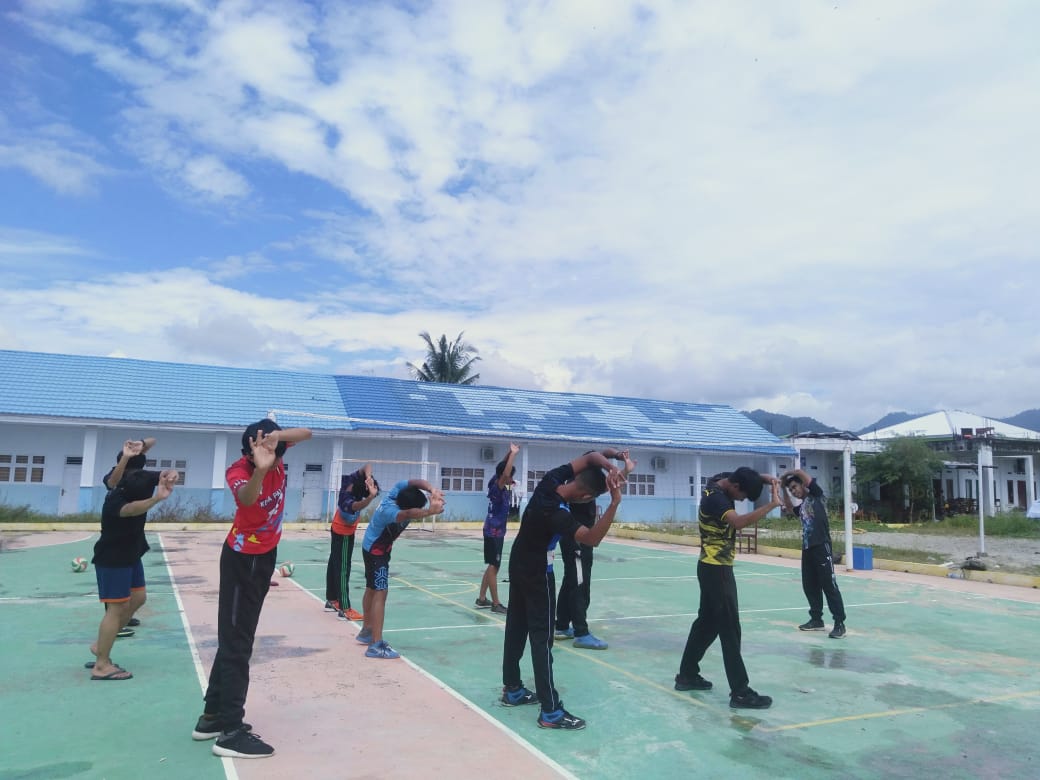 Gambar 5. Pemanasan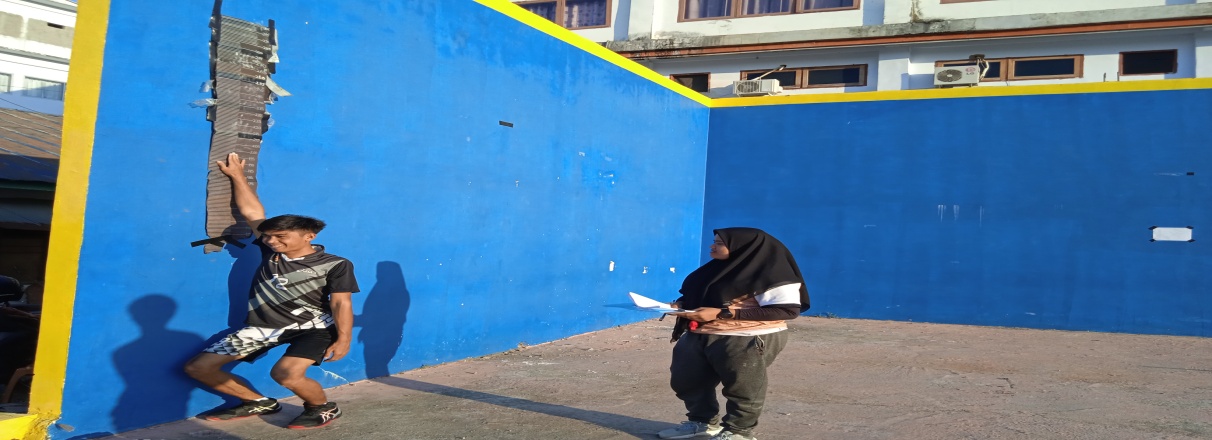 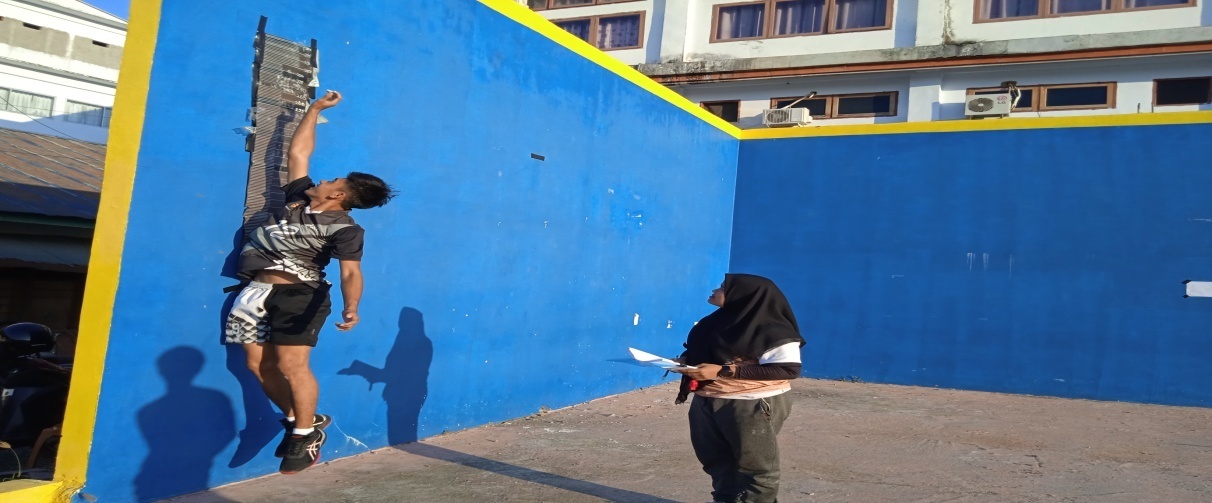 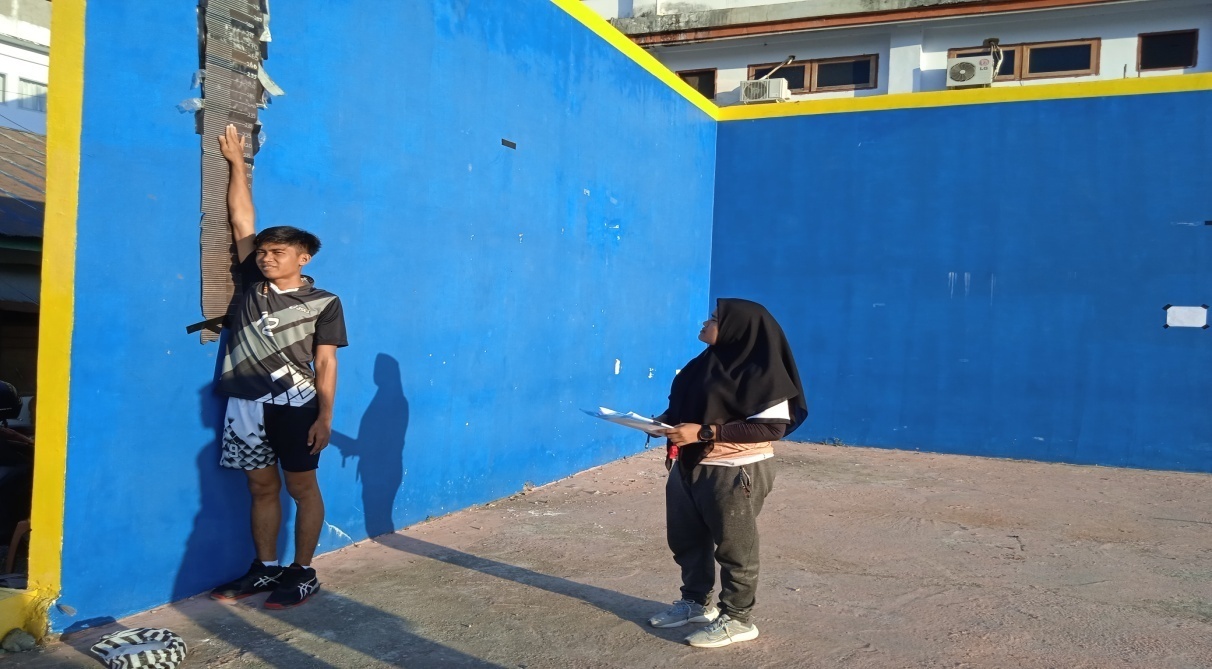 Gambar 6. Posttest vertical jump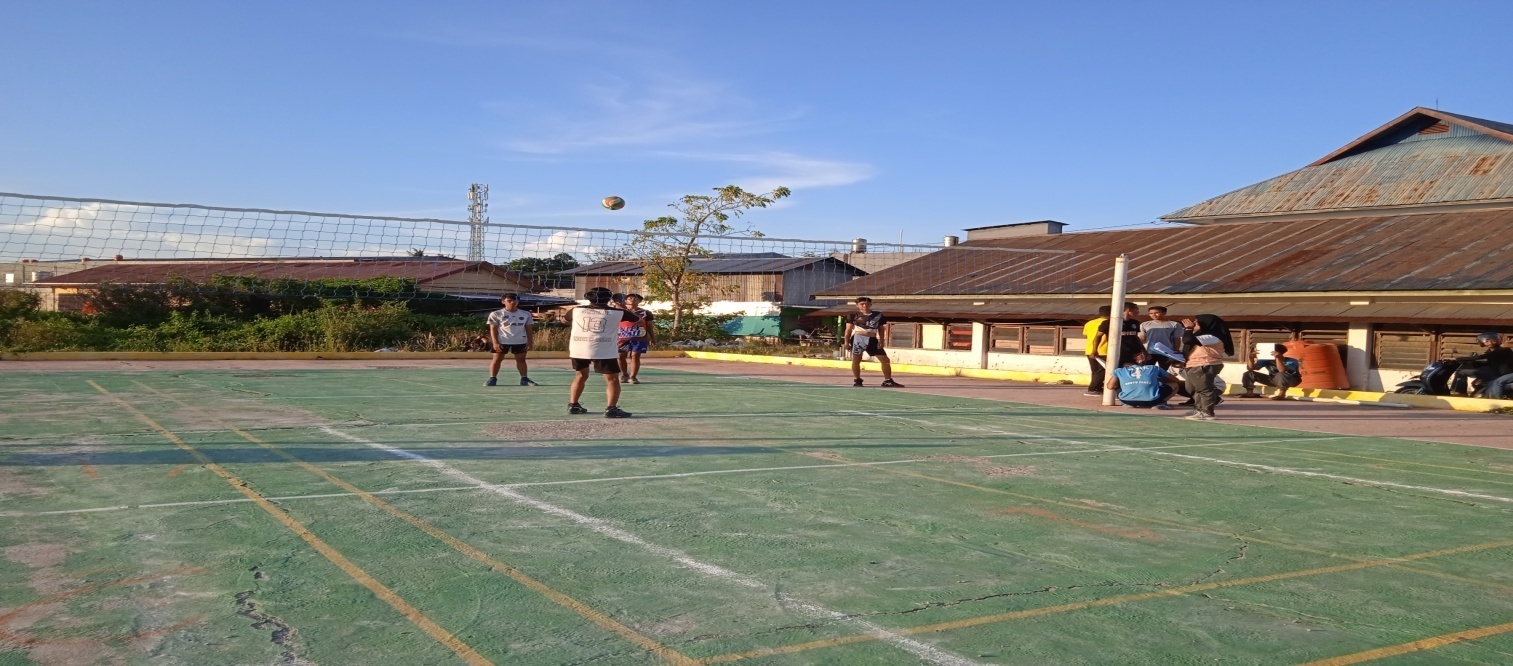 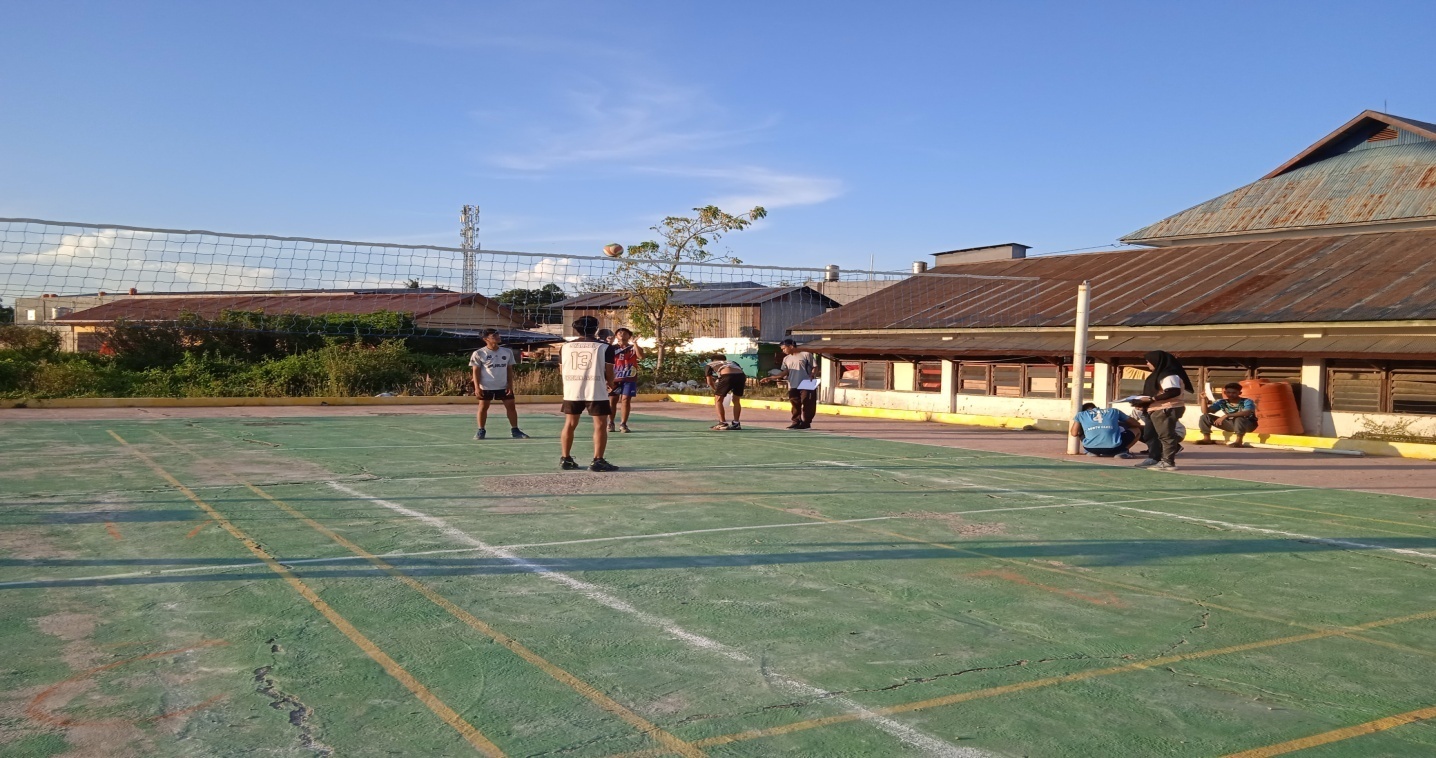 Gambar 7. Posttest Test Ketepatan SmashBIODATA PENULISWanti, lahir di to’nangka pada tanggal 30 april 1998, anak kedua dari 5 bersaudara buah kasih dari pasangan Ayahanda “ RISMANTO” dan Ibunda “ MASNA”. Penulis pertama kali menempuh pendidikan tepat pada umur 6 tahun di sekolah dasar (sd) SDN 005 TO’NANGKA dan lulus pada tahun  2011. Kemudian melanjutkan di SMPN 3 LAMASI dan lulus pada tahun 2014. Pada tahun 2017 lulus di SMK 9 LUWU. Pada tahun 2018 penulis terdaftar pada salah satu perguruan tinggi jurusan pendidikan jasmani di Universitas Muhammadiyah Palopo, dan Alhamdulillah selesi pada tahun 2022.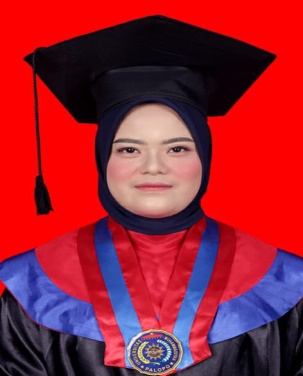 Berkat pertolongan ALLAH SWT, usaha dan disertai  doa kedua orang tua, keluarga dan teman-teman dalam menjalani aktivitas akademik di perguruan tinggi Universitas Muhammadiyah Palopo, Alhamdulillah penulis dapat menyelsaikan tugas akhir dengan skripsi yang berjudul ” Pengaruh Latihan Box Jump Terhadap Keterampilan Smash Bola Voli Pada club Voli Universitas Muhammadiyah Palopo.No.Nama Atlet Pretest Ketepatan smash (10 Kali)Posttest Ketepatan smash (10 Kali)Pretest Vertical jumpPosttest Vertical jump1Diki Wahyudi15182202802Ismail12162302963Ayyub11142152764Resky Aditya Amir10122142675Syahrul. I10142282886Muhammad Zamroni10142262907Emil Anggarianto12162202788Aditio Arjun9122222949Kanisius Kuma Lewar202021928610Galeh Pangestu61021627611Hikmal Ismail121420527012Alfathra Mallaena141622428613Unal Majid101221026514Muh. Akmal1418225282Descriptive StatisticsDescriptive StatisticsDescriptive StatisticsDescriptive StatisticsDescriptive StatisticsDescriptive StatisticsDescriptive StatisticsDescriptive StatisticsNRangeMinimumMaximumSumMeanStd. DeviationPRETEST VERTIKAL JUMP14252052303074219.577.046POSTTEST VERTIKAL JUMP14312652963934281.009.640PRETEST KETEPATAN SMASH141462016511.793.309POSTTEST KETEPATAN SMASH1410102020614.712.785Valid N (listwise)14One-Sample Kolmogorov-Smirnov TestOne-Sample Kolmogorov-Smirnov TestOne-Sample Kolmogorov-Smirnov TestOne-Sample Kolmogorov-Smirnov TestOne-Sample Kolmogorov-Smirnov TestOne-Sample Kolmogorov-Smirnov TestPRETEST VERTIKAL JUMPPOSTTEST VERTIKAL JUMPPRETEST KETEPATAN SMASHPOSTTEST KETEPATAN SMASHNN14141414Normal Parametersa,bMean219.57281.0011.7914.71Normal Parametersa,bStd. Deviation7.0469.6403.3092.785Most Extreme DifferencesAbsolute.111.127.188.173Most Extreme DifferencesPositive.069.087.188.173Most Extreme DifferencesNegative-.111-.127-.152-.113Test StatisticTest Statistic.111.127.188.173Asymp. Sig. (2-tailed)Asymp. Sig. (2-tailed).200c,d.200c,d.192c.200c,da. Test distribution is Normal.a. Test distribution is Normal.a. Test distribution is Normal.a. Test distribution is Normal.a. Test distribution is Normal.a. Test distribution is Normal.b. Calculated from data.b. Calculated from data.b. Calculated from data.b. Calculated from data.b. Calculated from data.b. Calculated from data.c. Lilliefors Significance Correction.c. Lilliefors Significance Correction.c. Lilliefors Significance Correction.c. Lilliefors Significance Correction.c. Lilliefors Significance Correction.c. Lilliefors Significance Correction.Test of Homogeneity of VariancesTest of Homogeneity of VariancesTest of Homogeneity of VariancesTest of Homogeneity of VariancesHASIL PRETEST POSTTEST  HASIL PRETEST POSTTEST  HASIL PRETEST POSTTEST  HASIL PRETEST POSTTEST  Levene Statisticdf1df2Sig.1.798126.192ANOVAANOVAANOVAANOVAANOVAANOVAHASIL PRETEST POSTTEST  HASIL PRETEST POSTTEST  HASIL PRETEST POSTTEST  HASIL PRETEST POSTTEST  HASIL PRETEST POSTTEST  HASIL PRETEST POSTTEST  Sum of SquaresdfMean SquareFSig.Between Groups26414.286126414.286370.541.000Within Groups1853.4292671.286Total28267.71427Test of Homogeneity of VariancesTest of Homogeneity of VariancesTest of Homogeneity of VariancesTest of Homogeneity of VariancesHASIL PRETEST POSTEST KETETPATAN SMASH  HASIL PRETEST POSTEST KETETPATAN SMASH  HASIL PRETEST POSTEST KETETPATAN SMASH  HASIL PRETEST POSTEST KETETPATAN SMASH  Levene Statisticdf1df2Sig..024126.878ANOVAANOVAANOVAANOVAANOVAANOVAHASIL PRETEST POSTEST KETETPATAN SMASH  HASIL PRETEST POSTEST KETETPATAN SMASH  HASIL PRETEST POSTEST KETETPATAN SMASH  HASIL PRETEST POSTEST KETETPATAN SMASH  HASIL PRETEST POSTEST KETETPATAN SMASH  HASIL PRETEST POSTEST KETETPATAN SMASH  Sum of SquaresdfMean SquareFSig.Between Groups60.036160.0366.418.018Within Groups243.214269.354Total303.25027Paired Samples StatisticsPaired Samples StatisticsPaired Samples StatisticsPaired Samples StatisticsPaired Samples StatisticsPaired Samples StatisticsMeanNStd. DeviationStd. Error MeanPair 1PRETEST VERTIKAL JUMP219.57147.0461.883Pair 1POSTTEST VERTIKAL JUMP281.00149.6402.576Pair 2PRETEST KETEPATAN SMASH11.79143.309.884Pair 2POSTTEST KETEPATAN SMASH14.71142.785.744Paired Samples CorrelationsPaired Samples CorrelationsPaired Samples CorrelationsPaired Samples CorrelationsPaired Samples CorrelationsNCorrelationSig.Pair 1PRETEST VERTIKAL JUMP & POSTTEST VERTIKAL JUMP14.861.000Pair 2PRETEST KETEPATAN SMASH & POSTTEST KETEPATAN SMASH14.936.000Paired Samples TestPaired Samples TestPaired Samples TestPaired Samples TestPaired Samples TestPaired Samples TestPaired Samples TestPaired Samples TestPaired Samples TestPaired Samples TestPaired DifferencesPaired DifferencesPaired DifferencesPaired DifferencesPaired DifferencestDfSig. (2-tailed)MeanStd. DeviationStd. Error Mean95% Confidence Interval of the Difference95% Confidence Interval of the DifferencetDfSig. (2-tailed)MeanStd. DeviationStd. Error MeanLowerUppertDfSig. (2-tailed)Pair 1PRETEST VERTIKAL JUMP - POSTTEST VERTIKAL JUMP-61.4295.0641.354-64.353-58.504-45.38413.000Pair 2PRETEST KETEPATAN SMASH - POSTTEST KETEPATAN SMASH-2.9291.207.322-3.625-2.232-9.08113.000